KAJIAN MIMETIK TERHADAP UNSUR PENOKOHAN DALAM NOVEL NEGERI 5 MENARA KARYA AHMAD FUADI SEBAGAI ALTERNATIF BAHAN AJAR APRESIASI SASTRATESISolehDEDEN RIANESA PERLAMBANG158090043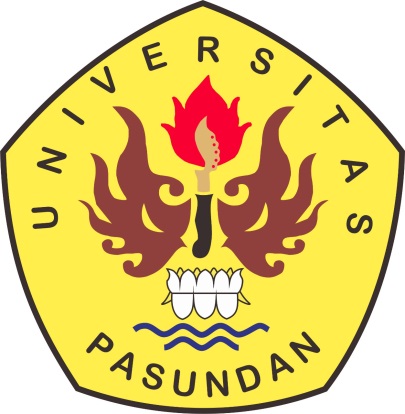 PROGRAM STUDI MAGISTER PENDIDIKAN BAHASA DAN SASTRA INDONESIAPASCASARJANA UNIVERSITAS PASUNDANBANDUNG 2018